                 Муниципальное бюджетное учреждение дополнительного образования «Детская школа искусств № 2»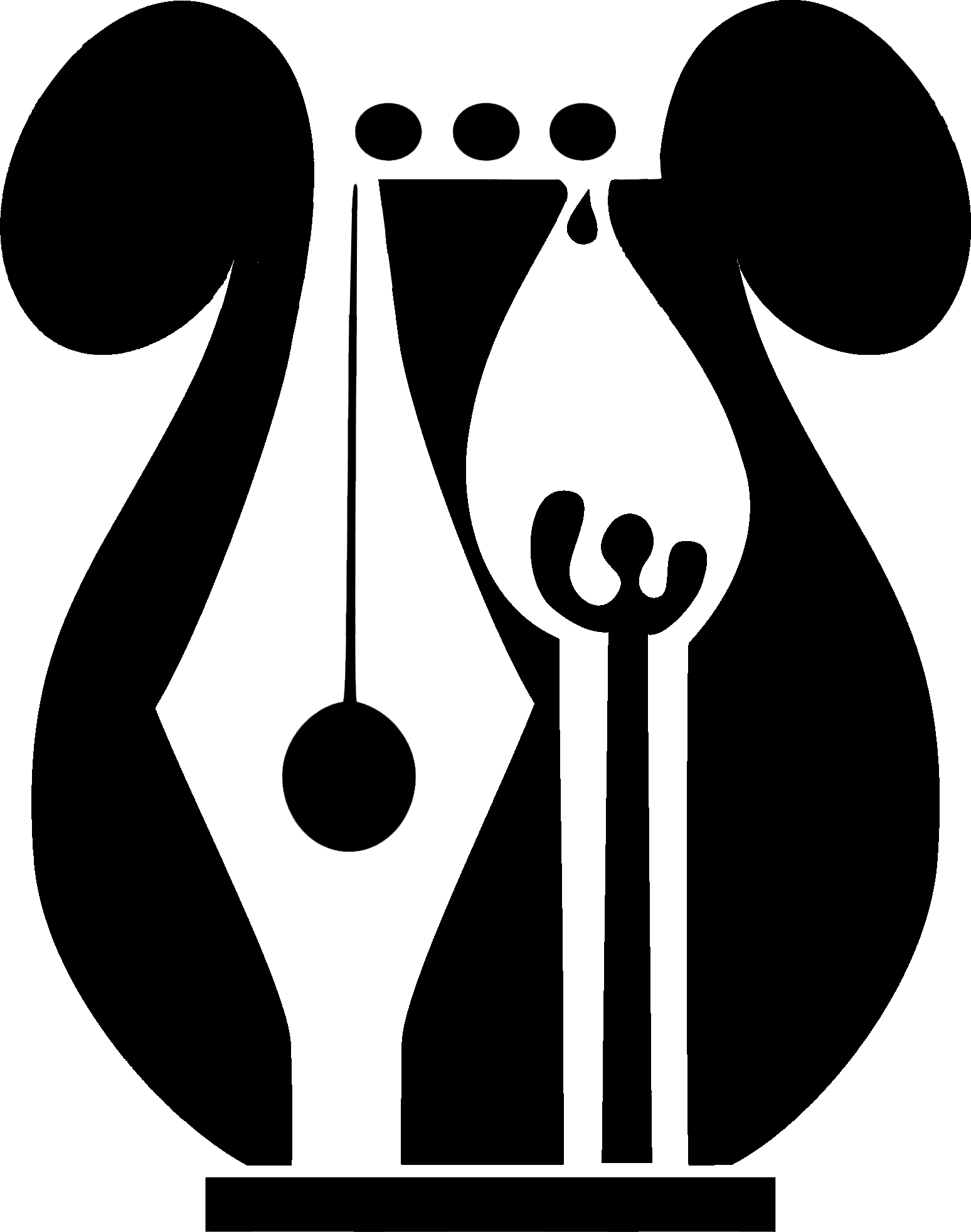 (МБУ ДО «ДШИ № 2»)Сенная ул., д.3, г. Нижний Тагил, Свердловской области, 622015Тел./ факс: (3435) 29-12-32, тел.:29-39-97, тел. директора:29-39-92 E–mail: staratel–art@mail.ruОГРН 1026601370597  ИНН/КПП 6668017677/662301001Регламент  Открытого конкурса «Магия интервала»Нижнетагильского методического объединения14 марта 2018 г.10:15 – встреча гостей и конкурсантов;10:55 – жеребьёвка команд и участников;11:00 – открытие конкурса (приветствие участников конкурса, представление жюри – директор ДШИ №2 Терентьева Т.Х, о конкурсных испытаниях – зав.отделением музыкально-теоретических дисциплин Емашева Н.А.);11:10 -  представления команд «Музыкальное приветствие»  - конкурсное испытание 1 (зал);11:25 - начало письменных заданий, конкурсное испытание 2: «Загадки теории» (кл.22);11:55 – конкурсное испытание «Тайны интонации» (кл.22);12:25 - начало выполнения творческого задания, конкурсное испытание 4: «Творческая мастерская» (команды расходятся по классам);12:40  - представление творческого задания (кл.22);12:50 - подведение итогов, работа членов жюри;13:10 - закрытие конкурса - награждение команд дипломами и памятными призами, преподавателей – благодарственными письмами. Исполнение песни Г.Струве «Чудесный край». Обмен мнениями, «круглый стол»;13:30 – отъезд гостей.